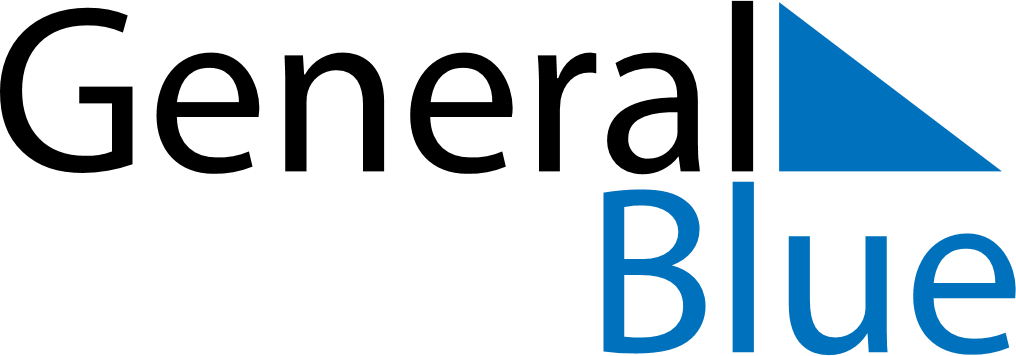 February 2030February 2030February 2030February 2030MaltaMaltaMaltaMondayTuesdayWednesdayThursdayFridaySaturdaySaturdaySunday1223456789910Feast of Saint Paul’s Shipwreck in Malta1112131415161617181920212223232425262728